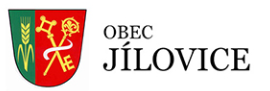 Zastupitelstvo obceObec Jílovice______________________________________________________________Obecně závazná vyhláška obce Jíloviceo stanovení obecního systému odpadového hospodářství Zastupitelstvo obce Jílovice se na svém zasedání dne 10.6.2024 usnesením č. 2-2024 usneslo vydat na základě § 59 odst. 4 zákona č. 541/2020 Sb., o odpadech (dále jen „zákon 
o odpadech“), a v souladu s § 10 písm. d) a § 84 odst. 2 písm. h) zákona č. 128/2000 Sb., 
o obcích (obecní zřízení), ve znění pozdějších předpisů, tuto obecně závaznou vyhlášku (dále jen „vyhláška“):Čl. 1Úvodní ustanoveníTato vyhláška stanovuje obecní systém odpadového hospodářství na území obce Jílovice včetně nakládání se stavebním odpadem.   Každý je povinen odpad nebo movitou věc, které předává do obecního systému, odkládat na místa určená obcí v souladu s povinnostmi stanovenými pro daný druh, kategorii nebo materiál odpadu nebo movitých věcí zákonem o odpadech a touto vyhláškou.  V okamžiku, kdy osoba zapojená do obecního systému odloží movitou věc nebo odpad, 
s výjimkou výrobků s ukončenou životností, na místě obcí k tomuto účelu určeném, stává se obec vlastníkem této movité věci nebo odpadu.   Stanoviště sběrných nádob je místo, kde jsou sběrné nádoby trvale nebo přechodně umístěny za účelem dalšího nakládání s komunálním odpadem. Stanoviště sběrných nádob jsou individuální nebo společná pro více uživatelů.Čl. 2Oddělené soustřeďování komunálního odpadu Osoby předávající komunální odpad na místa určená obcí jsou povinny odděleně soustřeďovat následující složky:Biologické odpady rostlinného původu,Papír,Plasty včetně PET lahví (dále také „plasty“),Sklo,Kovy,Nebezpečné odpady,Objemný odpad,Jedlé oleje a tuky,Směsný komunální odpad,Textil.Směsným komunálním odpadem se rozumí zbylý komunální odpad po stanoveném vytřídění podle odstavce 1 písm. a), b), c), d), e), f), g), h) a j).Objemný odpad je takový odpad, který vzhledem ke svým rozměrům nemůže být umístěn do sběrných nádob (např. koberce, matrace, nábytek apod.).Čl. 3Určení míst pro oddělené soustřeďování určených složek komunálního odpaduSklo, papír, plasty, kovy, biologické odpady rostlinného původu, textil, jedlé oleje a tuky se soustřeďují do zvláštních sběrných nádob, kterými jsou sběrné nádoby, kontejnery a barevné popelnice.Sběrné nádoby na sklo jsou umístěny na těchto stanovištích: U KánskýchU obchodu potravinU obecního úřaduU rybníka – u MinaříkovýchU Kovandů   U bytovky č.p. 109Zvláštní sběrné nádoby na biologické odpady rostlinného původu, dřevo, kovy a re-use centrum jsou umístěny na manipulační ploše obce za Labuťovými.Sběrné nádoby na plasty a papír a odpady rostlinného původu jsou umístěny u sportovního areálu Na Ohrádce. Sběrné nádoby na papír, plasty, jedlé oleje a tuky a textil jsou umístěny u č.p. 102.Zvláštní sběrné nádoby jsou barevně odlišeny a označeny příslušnými nápisy:Biologické odpady rostlinného původu, barva zelená Sklo – čiré, barva bílá, sklo barevné – barva zelenáPapír, barva modráPlasty, barva žlutáKovy  -  kontejner s nápisem KOVYJedlé oleje a tuky, barva černá (plastová nádoba P120 l s označením olej)Textil – sběrná nádoba barva bíláDo zvláštních sběrných nádob je zakázáno ukládat jiné složky komunálních odpadů, než pro které jsou určeny.Zvláštní sběrné nádoby je povinnost plnit tak, aby je bylo možno uzavřít a odpad z nich při manipulaci nevypadával. Pokud to umožňuje povaha odpadu, je nutno objem odpadu před jeho odložením do sběrné nádoby minimalizovat. Tetrapakové obaly a plechovky od piva se umísťují do žlutých nádob na plasty.K soustřeďování papíru a plastů slouží také barevné popelnice, které jsou umístěné u jednotlivých nemovitostí (papír – barva modrá, plasty – barva žlutá).Čl. 4 Svoz nebezpečných složek komunálního odpaduSvoz nebezpečných složek komunálního odpadu je zajišťován minimálně dvakrát ročně jejich odebíráním na předem vyhlášených přechodných stanovištích přímo do zvláštních sběrných nádob k tomuto sběru určených. Informace o svozu jsou zveřejňovány na úřední desce obecního úřadu, v místním rozhlase a na www stránkách obce.Soustřeďování nebezpečných složek komunálního odpadu podléhá požadavkům stanoveným v čl. 3 odst. 7 a 8.Čl. 5 Svoz objemného odpaduObjemný odpad lze odkládat celoročně do kontejneru označeného nápisem OBJEMNÝ ODPAD, který je umístěn na manipulační ploše obce za Labuťovými.Soustřeďování objemného odpadu podléhá požadavkům stanoveným v čl. 3 odst. 7 a 8. Čl. 6Soustřeďování směsného komunálního odpadu, plastů a papíru Směsný komunální odpad se odkládáí do sběrných nádob. Pro účely této vyhlášky se sběrnými nádobami rozumějí:Popelnice P 120 l, barva černáodpadkové koše, které jsou umístěny na veřejných prostranstvích v obci, sloužící pro odkládání drobného směsného komunálního odpadu.Soustřeďování směsného komunálního odpadu podléhá požadavkům stanoveným 
v čl. 3 odst. 7 a 8. Čl. 7Nakládání s výrobky s ukončenou životností v rámci služby pro výrobce (zpětný odběr)Obec v rámci služby pro výrobce nakládá s těmito výrobky s ukončenou životností: a) elektrozařízeníb) baterie a akumulátoryVýrobky s ukončenou životností uvedené v odst. 1 lze předávat do označených nádob umístěných na chodbě Pošty nebo manipulační ploše obce za Labuťovými.Čl. 8Nakládání se stavebním a demoličním odpademStavebním odpadem a demoličním odpadem se rozumí odpad vznikající při stavebních 
a demoličních činnostech nepodnikajících fyzických osob. Stavební a demoliční odpad není odpadem komunálním.Stavební a demoliční odpad lze odstranit pouze zákonem stanovených způsobem. Čl. 9Zrušovací ustanoveníZrušuje se obecně závazná vyhláška č. 2/2021, o stanovení obecního systému odpadového hospodářství, ze dne 18. 8. 2021.Čl. 10ÚčinnostTato vyhláška nabývá účinnosti počátkem patnáctého dne následujícího po dni jejího vyhlášení.………………...……………….			      ……………..……………..Zdeňka Šolcová v. r.					       Václav Ježek v. r.místostarosta						       starosta